Центральна бібліотекаКозелецької Централізованої бібліотечної системиДо 90-річчя з дня народження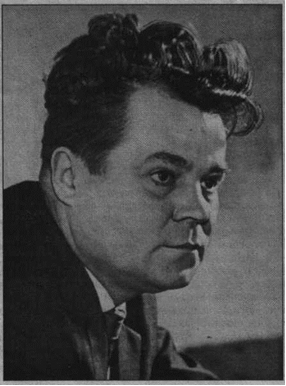 Журба Кузьма ТимофійовичБіобібліографічний покажчикКозелець – 2012ББК 91.9:83Ж – 91Журба Кузьма Тимофійович: Біобібліогр. покаж. / скл. Л.Ф. Мотовиловець; відп. за вип. В.П. Білоусько. – Козелець, 2012. – 17 с. Складач: Л.Ф. МотовиловецьВідповідальний за випуск: В.П. БілоуськоКомп’ютерний набір: С.В. БілоуськоТираж: 10 прим. «Людина починається з любові й болю…»Український письменник та журналіст. Народився 11 листопада 1922 р. в с. Хрещате Козелецького району у родині сільського теслі. Батько привив йому любов до книги. Завжди просив сина читати вголос різні оповідання, не відмовлявся від того, щоб послухати повість чи роман.По закінченні сільської школи Кузьма Журба вступив до Чернігівського зоотехнікуму. Навчання збагатило його не лише знання багатьох предметів і нових людей, а й цікавими зустрічами. Журба пробує писати. На засіданні літературної студії при редакції газет «Більшовик» та «Молодий комунар» він знайомиться з відомими тоді письменниками, серед яких був і Олекса Десняк. Твори Десняка справили величезне враження на Кузьму Тимофійовича.Закінчив він технікум якраз перед війною. Власне тоді, коли вона починалася. І відразу був направлений у Харківське військове училище, що згодом було переведене до Ашхабаду. Не довго довелося вчитись. Його, як і мільйони ровесників, кликав фронт.І ось Кузьма Журба на фронті, в лавах захисників Вітчизни. Бере участь у запеклих боях на Калінінському, Ленінградському і 1-му Прибалтійському фронтах. Враження тих грізних років відбилося у всій творчості поета.Поет-фронтовик гідно завершив військовий шлях. Його нагороджено Орденом Червоної Зірки та медалями. Після війни він працює на Чернігівському обласному радіо, а з 1956 р. - кореспондент обласної» газети «Деснянська правда».Журналістській роботі Кузьма Тимофійович до останку віддавав жар свого серця. Його нариси, кореспонденції, репортажі відзначалися глибиною порушених проблем, жвавістю, емоційністю. І все частіше з’являлися на сторінках газет і журналів поезії Кузьми Журби. Згодом вийшла перша поетична збірка «Над красунею Десною». Крім антивоєнної тематики, в ній розгорталася тема любові до рідного краю. Чимало віршів були пройняті закоханістю в Придесення, в Чернігівські діброви та гаї, в людей полісся.Услід за цією збіркою з’являється нарис «Плем’я Прометеїв». Його герої – будівники Чернігівської теплоцентралі.1961 р. виходить нова поетична книга «Дорога до щастя», а за нею з’являються збірки «Серп» (1969), «Яблука падають» (1972), книжки віршів для дітей «Перший грім» та «Лісові гостинці».Остання збірка поезії Кузьми Журби має назву «В чеканні весни». В ній багато чудових поезій, є справді блискучі зразки лірики, зокрема пейзажної.Та на жаль, сталося так, що поет не побачив своєї книги. Він загинув під час виконання чергового редакційного завдання.Блокнот, що випав з рук мертвого поета прямо на засніжений шлях містив в собі закінчені вірші і чернетки. Дати внизу кожного вірша засвідчують, що Кузьма Тимофійович працював останнім часом дуже багато. Він вірив у силу життя, у свою силу, що не боявся дещо відкладати й на завтра. Бо був певний: зробить, обов’язково зробить, скільки ще часу попереду. Він мріяв, що вийде на пенсію і буде плідно працювати.К.Т. Журба повертаючись з відрядження загинув в автомобільній катастрофі 29 січня 1982 року.Окремі виданняНад красунею Десною: лірика / К. Журба. – К.: Радянський письменник, 1956. – 69 с.Плем’я Прометеїв: нарис про молодих будівельників ТЕЦ «Чернігівська-Комсомольська» / К. Журба. – К.: Молодь, 1959. – 102 с.Дорога до щастя: лірика / К. Журба. – К.: Радянський письменник, 1961. – 85 с.Перший грім: вірші / К. Журба. – К.: Веселка, 1968. – 16 с.Лісові гостинці: вірші / К. Журба. – К.: Веселка, 1969. –    20 с.Серп: лірика / К. Журба. – К.: Радянський письменник, 1969. – 71 с.Яблука падають: поезії / К. Журба. – К.: Радянський письменник, 1972. – 95 с.В чеканні весен: поезії / К. Журба. – К.: Радянський письменник, 1982. –111 с.Публікації в періодиціПісня про ланку Віри Чичко / К. Журба // Деснянська правда. – 1950. – 9 груд.Дуб: вірш про визволення Чернігівщини / К. Журба // Деснянська правда. – 1951. – 21 верес.Пісня про Попудренка / К. Журба // Деснянська правда. – 1952. – 21 верес.Квітне Україна: вірш / К. Журба // Деснянська правда. – 1954. – 31 жовт.Чернігів: вірш / К. Журба // Деснянська правда. – 1956. – 21 жовт.Пелагея Василівна: вірш / К. Журба // Деснянська правда. – 1957. – 8 верес.Народне спасибі: вірш / К. Журба // Деснянська правда. – 1958. – 28 лют.Йому цвісти і виростати: вірш про Чернігівщину / К. Журба // Деснянська правда. – 1958. – 21 верес.В новорічну ніч:	 балада / К. Журба // Деснянська 	правда. – 1959. – 1 січ.Юність: вірш / К. Журба // Дніпро. – №6 . – С. 99.В лісі: вірш / К. Журба // Деснянська правда. – 1963. – 13 січ.Розвідники: оповідання / К. Журба // Деснянська правда. – 1963. – 25 серп.Освічений осел. Хвалилась квітка. Лампочка і сірник: байки / К. Журба // Деснянська правда. – 1963. – 20 жовт.Листи з минулого:	 оповідання / К. Журба	// Деснянська правда. – 1963. – 22 груд.Верба: вірш / К. Журба // Деснянська правда. – 1964. – 16 жовт.Зима: вірш / К. Журба // Ленінський шлях. – 1964. – 1 січ.Полум’я гніву: оповідання / К. Журба // Деснянська правда. – 1964. – 14 листоп.Материне серце: вірш / К. Журба // Ленінський шлях. – 1964. – 11 січ.Ми йшли до Десни: вірш / К. Журба // Деснянська правда. – 1965. – 11	 квіт.Овсій: новела / К. Журба // Дніпро. – 1966. – №8. – С. 99 –101.Дочка Прометея: поетичний нарис про О. Білевич / К. Журба // Комсомольський гарт. – 1967. – 13 жовт.Пригода на Десні. Сніг. Лісівник: вірші / К. Журба // Деснянська правда. – 1967.	– 31 груд.Мандрівка в легенду: новела / К. Журба // Деснянська правда. – 1968.	 – 1 трав.Атестат: вірш, присвячений О. Білевич / К. Журба // Деснянська правда. –	1968. – 27 жовт.Вірші / К. Журба // Літературна Україна. – 1968. – 13 груд.За Десною жита і отави. Земні птиці: вірші / К. Журба // Ранок. – 1969. – № 4. – С. 11.Кузьмович:	вірш, присвячений Герою Соціалістичної Праці М. К. Гармашу / К. Журба // Деснянська правда. – 12 жовт.Україні: вірш / К. Журба // Деснянська	 правда. – 1969. – 17 жовт.Сяйво: вірш / К. Журба // Деснянська правда. – І969. – 6 листоп.Весняне: вірш / К. Журба // Деснянська правда. – 1970. – 2 трав.Материнська пісня. Світлій пам’яті Г.Г. Верьовки: вірші / К. Журба // Деснянська правда. – 1970. – 24 трав.Ведмедик: оповідання / К. Журба // Деснянська правда. 1970 – 12 верес.Пісня: вірш про хор-ланку Героя Соціалістичної Праці Л. Ромець / К. Журба // Деснянська правда. – 1970. – 11 жовт.Встає майбутнє. Доброта. Спогад. Ніжинські журавлі: вірші / К. Журба // Комсомольський гарт. – 1971. – 4 лют.Березовий сік: новела / К. Журба // Деснянська правда. –1971. – 1 трав.Хрещатинські малюнки: вірші / К. Журба // Ленінський шлях. – 1971. – 27 лип.Мати: вірш / К. Журба // Деснянська правда. – 1972. – 2 лют.Читаю Малишка. Чекання: вірші / К. Журба // Літературна Україна. – 	1972. –	18 	лют.Снігурі. Рідна казка: вірші / К. Журба // Деснянська правда. – 1972. – 20 лют.Поліські етюди: вірші / К. Журба // Вітчизна. – 1972. – №5. – С. 40 – 41.Янка Купала на Тарасовій горі:	 вірш / К. Журба // Деснянська правда. – 1972. – 7 лип.Балада про пісню: вірш / К. Журба // Комсомольський гарт. – 1972. – 23 верес.Спасибі:	вірш, присвячений хліборобам / К. Журба // Деснянська правда. – 1972. – 8 жовт.Жеведа. І мені б хоча одну. Провесінь: вірші / К. Журба // Україна. – 1972. – №35. – С. 12.У ранці: вірші / К. Журба // Комсомольський гарт. – 1972. – 11 листоп.Дарунок: новела / К. Журба // Деснянська правда. – 1973. – 28 січ.Мій край: вірш / К. Журба // Деснянська правда. – 1973. – 28 квіт.Перемога: вірш / К. Журба // Комсомольський гарт. – 1973. – 9 трав.Зерна – зорі золоті: слово про героїв / К. Журба // Деснянська правда. – 1973. – 19 груд.Маяковський виступає: вірш / К. Журба // Деснянська правда. – 1973. – 20 лип.Син Дніпра: поема / К. Журба // Комсомольський гарт. – 1973. – 27 груд.Гармати і проліски: вірші про Чернігів / К. Журба // Деснянська правда. – 1974. – 17 берез.Олег Кошовий у Прилуках: вірш / К. Журба // Комсомольський гарт. – 1974. – 24 квіт.	За	 Журавкою, над Удаєм: ліричний репортаж / К. Журба // Деснянська правда. – 1974. – 1 трав.Сосницький сонет: вірш / К. Журба // Комсомольський гарт. – 1974. – 10 серп.Пролісок чуваської поезії: до 75-річчя Мішші Сеспеля / К. Журба // Деснянська правда. – 1974. – 17 листоп.Гість у Довженковій хаті: вірш / К. Журба // Деснянська правда. – 1975. – 27 лип.Зоря над Сеймом: вірш / К. Журба // Деснянська правда. – 1975. – 8 трав.Поезія поля: вірш / К. Журба // Деснянська правда. – 1975. – 12 жовт.Ювілей технікуму / К. Журба // Деснянська правда. – 1975. – 2 листоп.Із легендарної когорти: поема / К. Журба // Комсомольський гарт.	– 1976. – 15 січ.Десні: вірші / К. Журба // Деснянська правда. – 1976. – 4 груд.Деснянські акварелі: вірші / К. Журба // Деснянська правда. – 1977. – 27 лют.Весна в краю Маланки: ліричний репортаж / К. Журба // Деснянська правда. – 1977. – 27 берез.На	віки: вірш / К. Журба // Деснянська правда. – 1977. – 18 груд.Сонячна і славна Україна: вірш / К. Журба // Деснянська правда. – 1977. – 29 груд.Рідний край: вірш / К. Журба // Ленінський шлях. – 1977. – 30 серп.У «білих богів». Руки. Ще про руки. Сад: вірші / К. Журба // Деснянська правда. – 1978. – 18 черв.Човник: вірш / К. Журба // Ранок. – 1978. – № 10. – С. 7.Повнозерня: вірш / К. Журба // Деснянська правда. – 1978. – 11 лют.Слово зоряне: вірш / К. Журба // Деснянська правда. – 1979. – 7 січ.Здрастуй, дім Олексин!: вірш / К. Журба // Комсомольський гарт. – 1979. – 20 берез.Журавлі над Сандомиром / К. Журба // Деснянська правда. – 1979. – 28 жовт.Журналіст, письменник, воїн / К. Журба // Деснянська правда. – 1979. – 16 берез.На землі Сеспеля: мости братерства / К. Журба // Деснянська правда. – 1979. – 25 листоп.Вірші / К. Журба // Поезія-80. – Вип. 2. – С. 18 – 23.Передчуття весни. Зелене око: вірші / К. Журба // Деснянська правда. – 1980. – 2 лют.Провесінь. За тишею. Світ: вірші / К. Журба // Деснянська правда. – 1980. – 29 берез.Щедра та красива: вірш / К. Журба // Прапор. –1980. – №12. – С. 11 – 12.Овеснений триптих: вірші / К. Журба // Комсомольський гарт. – 1981. – 24 лют.Вірші / К. Журба // Комсомольський гарт. – 1981. – 15 серп.Іван Кочерга: вірш / К. Журба // Деснянська правда. – 1981. – 6 жовт.З неопублікованих поезій / К. Журба // Поезія-83. – Вип. 1. – С. 109 – 110.Вірші / К. Журба // Ленінський шлях. – 1992. – 31 жовт. – С. 2.Поезії / К. Журба // Літературний Чернігів. – 1995. – №6. – С. 4 – 7.Війна. Гуси. Мати: вірші / К. Журба // Сіверщина. – 1997. – 22 листоп.Вірші / К. Журба // Рунь / Упоряд. С.П. Реп’ях. – Чернігів: Деснянська правда, 2007. – С. 187 – 191.Якби не дивний цей Чернігів: вірш / К. Журба // Літературний Чернігів. – 2011. – №1. – С. 12 – 13.Література про життя і творчістьНезванов І. Народження поета / І. Незванов // Правда Остерщини. – 1956. – 26 жовт.Світлий Г. «Яблука падають» / Г. Світлий // Ленінський шлях. – 1972. – 5 серп.Білик І. Співець Десни / І. Білик //  Деснянська правда. – 1982. – 10 листоп.Петренко Л. Жива вода любові / Л. Петренко //  Деснянська правда. – 1982. – 10 листоп.Петренко Л. Жива вода любові // Деснянська правда. – 1982. – 10 листоп.Сапон В. Співець Придесення / В. Сапон //  Комсомольський гарт. – 1982. – 10 листоп.Бойко В. Наш земляк – журналіст і поет / В. Бойко // Ленінський шлях. – 1982. – 13 листоп.Ющенко О. Доброта: з книги «Безсмертники» //  Деснянська правда. – 1984. – 1 лют.Журба К. Т. //  Письменники Радянської України. 1917 – 1987: біобібліографічний довідник. – К.: Радянський письменник, 1988. – С. 217.Журба Кузьма Тимофійович //  Українська літературна енциклоп. – Т. 2. – К., 1990. – С.216.Журбі К. Т. меморіальна дошка //  Чернігівщина: енциклоп. дов. – К., 1990. – С. 258.Реп’ях С. Був мудрішим від нас / С. Реп’ях //  Деснянська правда. – 1992. – 10 листоп.Реп’ях С. Закоханий у сонце і весну / С. Реп’ях // Чернігівські відомості. – 1992. – 14 листоп.Реп’ях С. Невтомний життєлюб: до 70-річчя Кузьми Журби / С. Реп’ях // Ленінський шлях. – 1992. 31 жовт. – С. 2.Одинець І. Вшанування пам’яті Кузьми Журби / І. Одинець // Ленінський шлях. – 1992. – 18 листоп. – С. 2.Куценко П. Із журавлиного весняного ключа / П. Куценко // Деснянська правда. – 1997. – 11 листоп.Олійник О. Людина на святі життя / О. Олійник // Просвіта. – 1997. – 7 листоп.Сахон С. Благословив: вірш / С. Сахон // Деснянська правда. – 1997. – 11 листоп.Житимуть у пам’яті // Літературна Україна. – 1998. – 12 листоп.Круглик В.О. Відомі люди Козелеччини / В.О. Круглик. – Бровари: Броварська друкарня, 1998. – 127 с.Останнє відрядження Кузьми Журби //  Деснянська правда. – 1999. – 14 жовт.Олійник О. Кузьма Журба був щасливою людиною / О. Олійник //  Урядовий кур’єр. – 2002. – 13 листоп.Побратими: методично-бібліогр. матеріали до відзначення ювілеїв К.Т. Журби і Д.М. Куровського / ОУНБ ім. В.Г. Короленка; Обл. б-ка для дітей ім. Островського. – Чернігів, 2002. – 15 с.Реп’ях С. Був щасливою людиною / Черніг. орг. Нац. спілки письм. України; ОУНБ ім. В.Г. Короленка. – Чернігів, 2002. – 32 с.«Людина починається з любові й болю…» // Новини Придесення. – 2002. – 16 листоп. – С. 4.Реп’ях С. «Моя любов завжди зі мною…»  / С. Реп’ях //  Деснянська правда. – 2002. – 9 листоп.Хрещатинці вшанували пам’ять поета-земляка // Новини Придесення. – 2002. – 16 листоп. – С. 4.Студьонова Л. «В тиху сіверу зелену увірвалася війна»: до 61 річниці визволення Чернігівщини від німецької окупації / Л. Студьонова // Літературний Чернігів. – 2004. – №3. – С. 167 – 168.Журба Кузьма Тимофійович // Літературний Чернігів. – 2006. – №1. – С. 189 – 190.Він прожив виразне і цікаве життя // Новини Придесення. – 2007. – 10 листоп. – С. 3.Куценко П. Журба: «Будьмо, люди, добрими» / П. Куценко // Деснянська правда. – 2007. – 10 листоп. – С. 4.Сапон В. Мудрий і добрий Журба / В. Сапон //  Деснянська правда. – 2007. – 23 черв. – С. 3.Славко Р. Побратими: до 85-річчя від дня народження Кузьми Журби і Дмитра Куровського / Р. Славко // Літературний Чернігів. – 2007. – №4. – С. 184 – 186.Зміст«Людина починається з любові й болю…»………..3Окремі видання……………………………………….5Публікації в періодиці………………………………..6Література про життя і творчість…………………….13